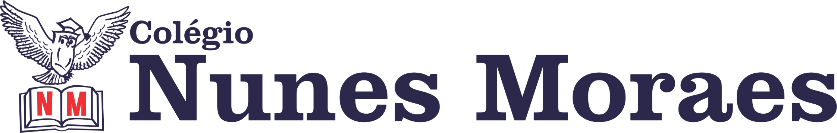 TODO MUNDO PODE DESENVOLVER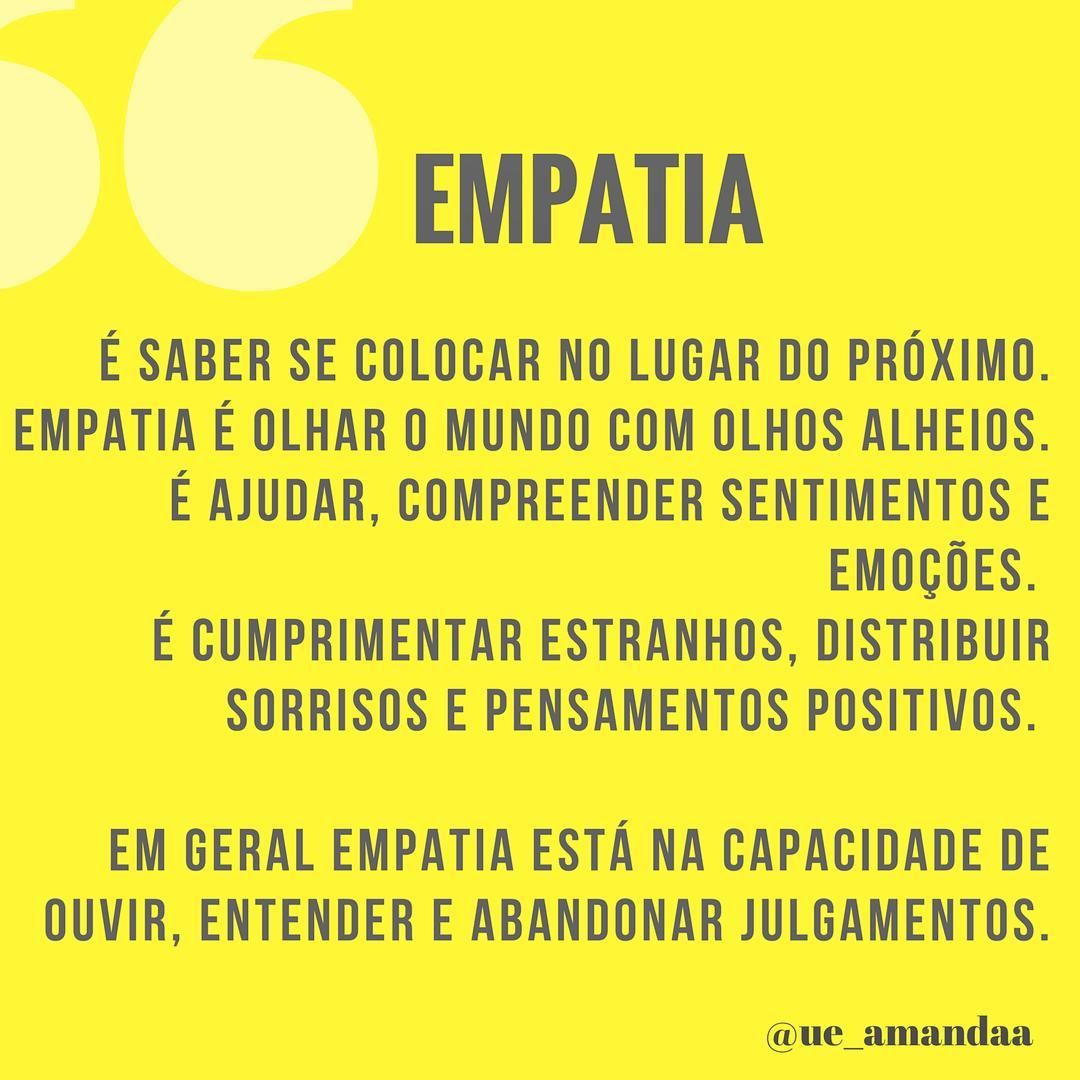 UMA NOVA TARDE DE  AULAS SE INICIA. PARTICIPE! ►1ª AULA: 13h -13:55’   -   QUÍMICA     - PROFESSOR RENATO DUARTE CAPÍTULO 10 – HIBRIDIZAÇÃO  (Revisão)Passo 1 – É muito importante que você continue fazendo exercícios dos conteúdos aprendidos anteriormente para aprimorar seus conhecimentos. Desse modo, vamos revisar um pouco sobre hibridização. Vamos fazer uma lista de exercícios sobre o capítulo. A lista será enviada no momento da aula para o grupo do WhatsApp.Estou acompanhando você pelo WhatsApp para tirar suas dúvidas. Pode perguntar.►2ª AULA: 13:55’-14:50’  -  GEOGRAFIA – PROFESSOR WERBSON FALCÃO     CAPÍTULO: 09 – ELEMENTOS E FATORES CLIMÁTICOS (PÁG. 14 À 19).Passo 01 – Aula online pelo Google Meet. (o link será enviado no início da aula).Caso não consiga acessar o Meet, comunique-se com a coordenação e assista à videoaula no link abaixo.https://youtu.be/hpll9fczy3I (asssistir até os 29 min e 30 seg iniciais). ►3ª AULA: 14:50’-15:45’   -    QUÍMICA     -    PROFESSOR RENATO DUARTE CAPÍTULO 10 – HIBRIDIZAÇÃO  (Revisão)Passo 1 – Acessar o link do Google Meet para a aula online. Link disponibilizado no momento da aula.   Caso você não consiga estar online conosco, comunique-se com a coordenação.  Aguarde o professor postar no grupo o gabarito da atividade realizada na aula passada e realize o passo 2.Passo 2 – Fazer as devidas correções nas questões onde tiver incoerência na resolução.►INTERVALO: 15:45’-16:10’   ►4ª AULA:   16:10’-17:05’  - GEOGRAFIA – PROFESSOR WERBSON FALCÃO  CAPÍTULO: 09 – ELEMENTOS E FATORES CLIMÁTICOS Passo 1: Responder às questões 01,02, 03 e 04 (Atividades para Sala)  (Obs: Terão  30 min para responderem e postarem as atividades).*Envie foto das atividades realizadas para NUNES MORAES 1ºA e 1ºB. Escreva a matéria, seu nome e seu número em cada página.Passo 04- Acesse o link do Google Meet e acompanhe a correção das atividades. Tarefa de Casa:  Atividade online- Capítulo 08 ►5ª AULA:   17:05’   - 18:00  – GRAMÁTICA     -  PROFESSORA ALINE LANDIM   CAP 11- ARTIGO (INTRODUÇÃO) Passo 01 – Acesse o link do Google Meet para acompanhar a  explicação sobre artigo.Caso não consiga acessar o Meet, comunique-se com a coordenação e assista à videoaula no link abaixo. Somente depois realize o passo 2.https://youtu.be/w1wVJo9qhsM No pós-aula, acesse a gravação da aula que a professora disponibilizará no grupo. Passo 02- Acompanhe a resolução das questões 1 a 5, das Atividades para Sala  -  página 46 e 47.*Envie foto das atividades realizadas para NUNES MORAES 1ºA e 1ºB. Escreva a matéria, seu nome e seu número em cada página.Passo 03- Acompanhe  a resolução das questões e tire dúvidas.Passo 04- Se houver tempo, iniciaremos a resolução de questões da sessão Atividades propostas.OBS.: O link e/ou vídeo das explicações serão disponibilizados no grupo e na sala de reuniãoPARABÉNS PELA PARTICIPAÇÃO. BOM DESCANSO. 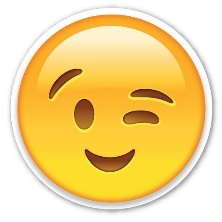 